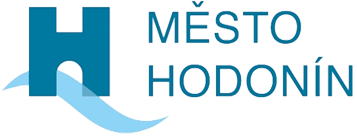 FORMULÁŘ NABÍDKYIdentifikační údaje veřejné zakázkyNázev veřejné zakázky: 	Dodávka a montáž interaktivních tabulí pro ZŠ Vančurova Číslo spisu veřejné zakázky: 	MUHO 8905/2023 OPM Druh (předmět) veřejné zakázky: 	Veřejná zakázka na dodávky Režim veřejné zakázky: 		Veřejná zakázka malého rozsahuIdentifikační údaje dodavatele Název / Jméno:			…Sídlo / Adresa:			…IČO:				…Zastoupen (oprávněná osoba):	…Kontaktní osoba: 			…Tel. číslo kontaktní osoby:		…E-mail kontaktní osoby: 		…Úvodní prohlášeníDodavatel tímto čestně prohlašuje, že: Podáním nabídky přijímá plně a bez výhrad zadávací podmínky včetně všech příloh a případných dodatků k zadávacím podmínkám. Výše uvedená kontaktní osoba je oprávněna k jednání za dodavatele v rámci výběrového řízení. Přijímá elektronický nástroj JOSEPHINE jako výhradní prostředek komunikace ve výběrovém řízení, nestanoví-li zadavatel u konkrétního úkonu jinak. Nabídková cena uvedená v elektronickém formuláři v systému JOSEPHINE je pro příslušný předmět plnění veřejné zakázky cena maximální. Do nabídkové ceny jsou zahrnuty veškeré náklady dodavatele související s řádnou realizací veřejné zakázky včetně nákladů souvisejících.Pečlivě se seznámil s návrhem smlouvy, který je součástí zadávacích podmínek (příloha č. 2 ZD), že souhlasí s jejím zněním v plném rozsahu, že smlouva (podepsána osobou/osobami oprávněnými jednat za dodavatele nebo osobou příslušně zmocněnou) bude předložena ze strany dodavatele v rámci výzvy k součinnosti a v případě uzavření smlouvy na veřejnou zakázku bude vázán veškerými technickými, obchodními a jinými smluvními podmínkami. Závazek splnění podmínek dodržení technických parametrůDodavatel se dále tímto zavazuje, že: Dodrží veškeré podmínky Zadávací dokumentace. Je vázán celým obsahem nabídky po celou dobu běhu zadávací lhůty. V rámci realizace plnění této veřejné zakázky dodá výrobky (produkty) splňující technické parametry specifikované zadavatelem v Soupisu dodávek Zadávací dokumentace předmětné veřejné zakázky. Před zahájení realizace plnění této veřejné zakázky, předloží zadavateli (objednateli) do max. 5 dnů od výzvy zadavatele (objednatele) soupis konkrétních výrobků (produktů), které v rámci realizace zakázky dodá, a které budou dodržovat veškeré technické parametry uvedené v Soupisu dodávek Zadávací dokumentace předmětné veřejné zakázky.Dodavatel prohlašuje, že údaje v tomto prohlášení obsažené jsou úplné, pravdivé a nezkreslené. V ………………………… dne …………………………........................................................................ podpis oprávněné osoby za dodavatele titul, jméno, příjmení, funkce 